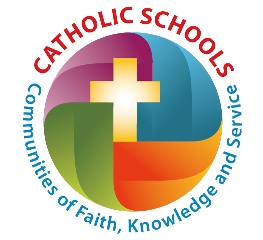 1-2-3 NEED LOVE HOURS? Help Needed for 1) Monday’s Teacher Luncheon (Covering classes during lunch), 2)Elegant Bites (decorating  cafeteria and serving lunch), 3)Trivia Night (decorating, serving, getting prizes) Please call the office to volunteer: 918-836-2165-Skate Night is on Tuesday, 1/236-8pm at Skateland 11th and Sheridan. -TRIVIA NIGHT on Saturday, Feb. 24 We need donations of food and drinks and volunteers to help. Please call the office for Love Hours.-Progress Reports go home on Feb. 9 and Parent/Teacher Conferences are on March 1&2.-1/30 Donation: bring a can for Catholic Charities and wear Spirit Dress.-ITBS Testing (Iowa Test of Basic Skills) begins on Monday, Feb. 26.-Self Safety videos will be shown this month in all Religion classes.-BASKETBALL COACHES – Thank you for volunteering your time to coach: Melissa Jaskiewicz (2/3 Girls), Jackie Lanning (3/4/5 Boys) Roz and Caitlyn (4/5 Girls). Go Panthers!-THANK YOU to everyone who helped with the Christmas play by cleaning up afterwards or working in the kitchen! THANK YOU to Juan Saldivar for doing the gym floor.  THANK YOU to Jose Aguayo for repairing the roof.-Blue and Gold Sausage/Bacon/Pork on sale now! Order forms are due this Friday!   Delivery day is Monday Feb. 5th. 